 Alumni Band Chapter Membership Application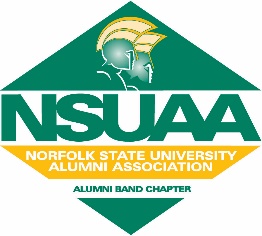  Alumni Association,   23501Please complete this form and return it with your payment to NSU Alumni Band Chapter, .Name:														Permanent Address:												City, State, Zip:													Telephone: Home (	)		Work (		)		 Cell (		)			E-Mail:					New Member (   ) Renewal (   ) Years in Chapter/First Year			Is this a new mailing address?   Yes______   No_______            Birthday: 						Year Entered NSU:		 Graduate? Yes_____   No ______   Major:			Year Graduated		What part of the NSU Alumni Band Chapter are you joining?  Alumni Band (   )          Band Booster (   )PLEASE NOTE THAT THE BAND BOOSTER IS A SUPPORT ORGANIZATION OF THE CHAPTER AND NOT A PART OF THE PERFORMING UNIT OF THE NSU ALUMNI BAND.What section were you a member of?										What other university bands were you a member of?The NSU Symphonic Wind Ensemble (   )    The NSU Jazz Ensemble (  )   The NSU Pep Band (  )   Other			What years did you participate in the NSU Marching Band/The Spartan LEGION?					Do you plan to participate in the NSU Homecoming this year?       Yes _______     No________MEMBERSHIP FEES:  ALL CHAPTER DUES ARE DUE NO LATER THAN JUNE 1ST EACH YEAR!!!!!!  DUES CAN                                           BE PAID IN INSTALLMENTS BEGINNING IN MARCH.  Alumni Band Memberships Dues:  $55 _____    ($25 NATIONAL DUES/$30 ALUMNI BAND CHAPTER)New Alumni Band Members Dues: $25 _____   (1st TIME EVER BEING IN THE ALUMNI BAND) This is ONLY for anyone who have been out of the Legion Band for one  year!!!!!!!Recent New NSU Graduate                  	       (Your dues are paid from NSUAA)NSUAA Life Membership Dues: $500 _____    (You will only pay your $30 ALUMNI BAND CHAPTER DUES each year)UNIFORM ATTIRE:   DRUM MAJOR & INSTRUMENTAL               New Homecoming Alumni Band Chapter Attire:  Tracksuit (Tracksuit, Tshirt & Baseball Cap)IMPORTANT NOTE:               NSUAA CARDS WILL TAKE UP TO 90 DAYS AFTER PAYMENT HAS BEEN PROCESS TO BE RECEIVED. For more information, contact Tracy Boone at (Cell) 757- 270-2935 or (Home) 757-440-9423“Behold the Green and Gold!"